St Edward’s Catholic Junior School“I can do all things through Christ who strengthens me”.Philippians 4: 13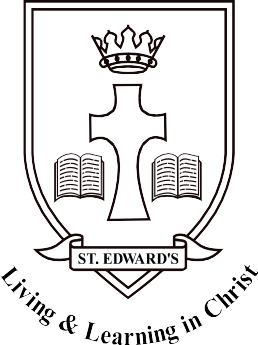 Homework PolicyRationalWe believe that the setting of homework will contribute to and extend pupils’ learning. In this way, homework is set according to each child’s ability, with clear objectives for both parents and pupils and with a definite time scale. Parents are encouraged to be involved with the task set and to make it a positive experience for the child.AimsWe give homework to pupils in order to:reinforce and extend work taking place in school, particularly in English and mathematicsencourage children to carry out research and become more independent and organized in their learninginvolve parents/carers more fully in their child’s learningcontribute to an effective relationship between the school and parents/carers.Intended OutcomesTo reinforce work taking place in school.To increase the literacy and numeracy skills of each child.To increase each child’s independence and responsibility for his/her learning.To increase home/school relations.Homework Through The SchoolWe have considered very carefully the amount of homework suitable for the age of the children at our school. We have also taken into account the fact that many children lead busy lives outside of school and that this is an essential part of their growing up. All children will be given the same type of homework which the teachers differentiate.1 piece of written, research or other work when appropriate 1 piece of mathematics per week (usually on MyMaths) Learn spellings each weekReading 20 minutes every day (minimum 5 times per week; to an adult 3 times a week) Practise Times TablesIf work cannot be completed for a genuine reason then the parent of the child should notify the teacher by way of a short note – this could be in the child’s Home/School Diary. If a child has failed  to hand in homework regularly then a letter will be sent home to inform the parentsof this. If a child continues not to complete the homework given on a regular basis, then homework will no longer be set for that child.The staff at St Edward’s are very grateful for the support given by parents in this matter.Name of Head Teacher: Mrs Suzette Harris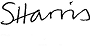 Signature: …………………………………………………………………………………………..Date: July 2023Name of Chair of Governors: Mrs E SidhuSignature: …………………………………………………………………………………………..Date: July 2023